«Развитие речи детей раннего возрастаи рекомендации к его улучшению»Ранний возраст обладает огромными возможностями для формирования основ будущей взрослой личности.К 3-м годам объем мозга ребенка составляет ¾ массы мозга взрослого человека. К этому же времени в основном заканчивается анатомическое созревание речевых областей мозга, ребенок овладевает главными грамматическими формами родного языка, накапливает большой запас слов.В разговоре со взрослыми малыш начинает понимать простые вопросы: «Где зайка?», «Куда ты положил машинку?» Интерес к окружающим предметам пробуждает его общаться к взрослым с вопросами: «Что это?», «Зачем?» ,«Куда?», «Когда?»При нормальном речевом развитии в словаре к 3 годам используется около 1500 слов, к 4 годам-2500слов. Причем в словаре малыша преобладают 60% существительные, 30% глаголы и 10% прилагательные. Обследования проводились мной на 2-младшей группе с детьми,  у которых нормальное речевое развитие .В этом возрасте в речи детей преобладают слова- названия, собирательные существительные (посуда, мебель, одежда, животные)пока отсутствуют. В речи часто малыш использует облегченные слова ( говорит собака вместо ранее употребляемого ав-ав).   Речь –это результат согласованной деятельности как речевых, так и не речевых областей головного мозга. Речь не может формироваться изолированно от мышления, памяти , внимания ,восприятия, и зависит от их уровня  развития.К 3-4 годам, дети должны уметь повторять за взрослым короткий рассказ( по картинке, по серии картинок). Должны четко произносить звуки: А,О,Э,П,Б,М,И,Ы,У,Ф,В,Т,Д,Н,К,Г,Х,Й.Существует тесная связь между развитием речи и развитием крупной и мелкой моторики рук, т.к. проекция кисти руки в головном мозге очень близко расположена к речевой зоне, которая формируется под влиянием импульсов поступающих от пальцев. Поэтому рекомендуется — постоянно использовать в общении с ребенком игры или пособия по мелкой моторике.Рекомендуется  учить детей вслушиваться в звучание слов(чтение книг, слушание аудиокниг, обсуждение праздников), развивать слуховое восприятие( повторять за взрослым слова, разучивать ,чистоговорки, пословицы, стихи).С этого периода необходимо тренировать артикуляционный аппарат, и создавать предпосылки для появления свистящих и шипящих звуков С,З,Ц,Ч,Ш,Ж,Щ. В общении с ребенком можно использовать различные движения губ и языка в игровой форме.Итак, для того чтобы речь ребенка развивалась  в норме - необходимо:А.Развивать высшие психические функции: память, внимание, мышление и восприятие используя: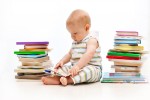 1. Чтение книг.2.Пересказы прочитанного.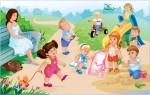 3. Беседы, рассказы  на различные темы:- как я провел сегодняшний день,-что нового я увидел, узнал, запомнил,-что мне понравилось на празднике,- что я увидел на прогулке, 
-что  я сегодня кушал.4.Слушание аудиосказок и обсуждение их.Б.Развивать мелкую моторику: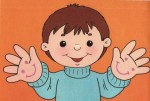 -пальчиковая гимнастика,-рисование пальцами,-лепка из пластилина, соленого теста, глины,-аппликации из: крупы: скорлупок семечек, орехов, косточек. 

-нанизывание на проволоку бусинок, пуговец.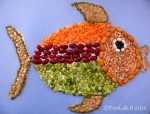 В.Развивать артикуляционный аппарат, используя истории « Веселого Язычка»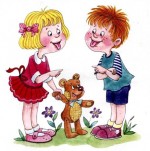 История про «Веселого язычка».Ротик-это домик, а в домике живет –язычек, он никогда не грустит, поэтому его прозвали « Веселый язычек».Послушайте историю про него.Жил был в домике « Веселый язычок», ему стало грустно, он решил поискать выход.    Рот закрыт, языком упираемся в щечки –попеременно по3 раза в каждую.Вдруг ротик зевнул. Широко зеваем и задерживаем на 2-3 сек. Открытый рот.Язычок увидел проход и решил проскочить, а зубки его не пускают, зубки его кусают. Покусать кончик языка 3-5 сек.Язычок спросил у зубок: « Почему вы меня не пропускаете?»Зубки ответили: «А ты почисти наши нижние зубки».Пришлось язычку чистить нижние зубки. Кончиком язычка чистим нижние зубки изнутри, 2раза вправо влево.Почистил язычок зубки, и зубки его попустили.Выглянул язычок в окошко. Положить расслабленный язычок на нижнюю губу  держать2-3 сек.Видит язычок идет слоник. Согнуть язык вдоль- пополам, вытянуть, зажать губами держать 2-3 сек.Язычок предложил слонику покататься на его горочке. Кончик языка упирается в нижние зубки, рот открыт, держим 2-3 сек.А потом слоник покачал язычка на своем хоботе, как на качельке. Упражнение « качелька» — язык двигается вверх , вниз в полости рта 3-5раз.Вдруг слышит язычок, что  в доме кто-то звенит. Это был его друг комарик , которому стало скучно без язычка. Песенка комарика: ззззззззззззПопрощался язычок со слоником и пошел к себе в домик. Закрываем ротик.Можно играть с детьми рассказывая эту историю каждый день, пока ребенок не запомнит  и сам будет вам рассказывать и показывать.                                              Материал подготовила учитель-логопед Юровская О.В.